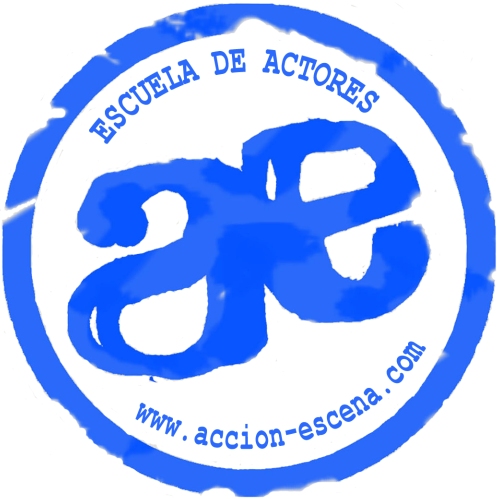 Reenviar vía email a ae@accion-escena.com							Fecha de entrega:   /  /2021DATOS PERSONALES:       								NIVEL DE ACCESO									HORARIO											DATOS CURRICULARES			____			______Estudios de Interpretación, Danza, Canto o Voz:Otros estudios:Experiencia previa:CUESTIONARIO PERSONAL								Este cuestionario tiene el ánimo de conocer a los futuros alumnos de la ESCUELA DE ACTORES ACCIÓN-ESCENA con la intención de ofrecerles una formación adecuada a sus necesidades y posibilidades ¿Qué te ha impulsado a querer realizar estos cursos? ¿Por qué has elegido ACCIÓN-ESCENA y como nos conociste?¿Con que otras actividades compatibilizas tus estudios?¿Tienes alguna dificultad física o psicológica que debamos tener en cuenta a la hora de incorporarte a alguno de nuestros grupos de trabajo?Si quieres contarnos algo más sobre ti, hazlo en este espacio.Nombre y Apellidos Como figuran en el DNINombre y Apellidos Como figuran en el DNINombre y Apellidos Como figuran en el DNIFecha y lugar de nacimientoFecha y lugar de nacimientoFecha y lugar de nacimientoFecha y lugar de nacimientoFecha y lugar de nacimientoFecha y lugar de nacimientoDirección ActualDirección ActualDirección ActualDirección ActualC.P.NacionalidadNacionalidadNacionalidadTlf. MóvilTlf. MóvilInstagramInstagramInstagramFacebookFacebookTrabajo ActualTrabajo ActualNo tengo formación previa Tengo formación previa pero me gustaría entrar en primeroTengo formación previa pero me gustaría entrar en primeroTengo formación previa y me gustaría entrar en segundo* Tengo formación previa y me gustaría entrar en segundo* * El nivel de ingreso será evaluado por el equipo de profesores de ACCIÓN-ESCENA en una prueba de nivel.  * El nivel de ingreso será evaluado por el equipo de profesores de ACCIÓN-ESCENA en una prueba de nivel.  * El nivel de ingreso será evaluado por el equipo de profesores de ACCIÓN-ESCENA en una prueba de nivel.  * El nivel de ingreso será evaluado por el equipo de profesores de ACCIÓN-ESCENA en una prueba de nivel.  Preferiría turno de Mañana Preferiría turno de Mañana Preferiría  turno de Tarde  Preferiría  turno de Tarde   Indistintamente Básicos F.P.UniversitariosDetallar:Detallar:Detallar:Detallar:Detallar:Detallar:Detallar:Detallar:Detallar:Detallar:Detallar:Detallar:Detallar:Detallar:Detallar:Detallar:(Trabajo, formación escolar o universitaria, deporte, compromisos varios)  